Gyurkovics Tibor Óvoda, Általános Iskola és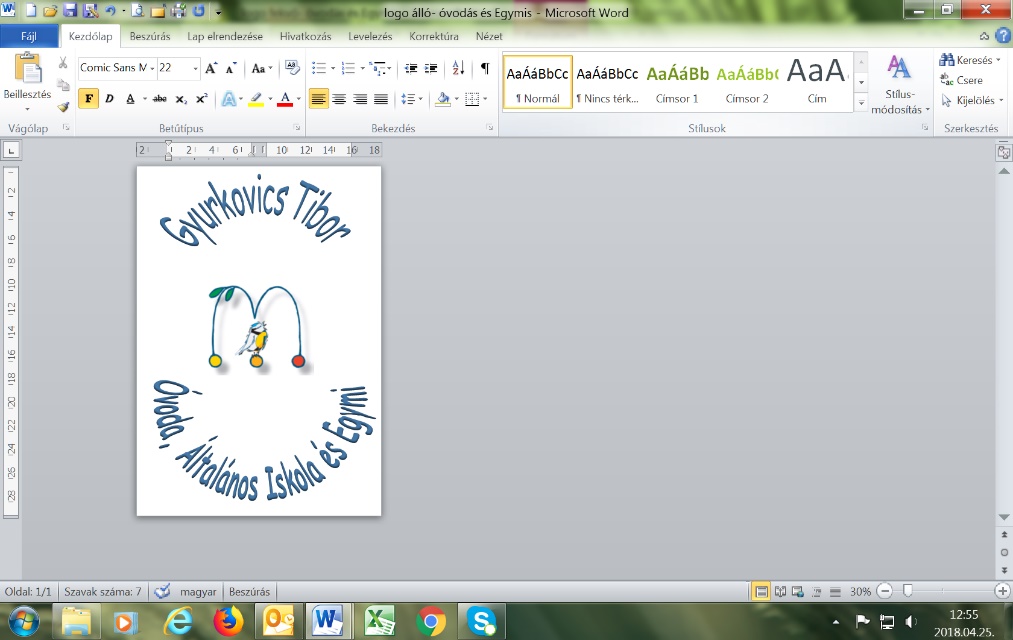  Egységes Gyógypedagógiai Módszertani Intézmény MINŐSÍTETT REFERENCIAINTÉZMÉNYSzékhely:  1172 Budapest XVII, Naplás út. 60.Székhely: és FAX 257-0562, igazgató: 253-6733 E-mail: gyurkovics@gyurkovics.huOM:038431 NYILATKOZATAlulírott………………………………………………………………………………………(név) ………………………………………………………………………………………………(lakcím- település, utca, házszám) alatti lakos, szülő/törvényes képviselő ,Alulírott………………………………………………………………………………………(név) ………………………………………………………………………………………………(lakcím- település, utca, házszám) alatti lakos, szülő/törvényes képviselőnyilatkozom, hogy …………………………...........................nevű gyermekem a 2023/2024. tanévtől kezdődőenetika hit- és erkölcstanoktatásban kíván részt venni.(A kívánt oktatást kérem egyértelműen, aláhúzással jelölje meg!)Tudomásul veszem, hogy a nyilatkozat a 2023/2024. tanévtől érvényes, azon módosítani csak írásban, minden év május 20-ig tudok, amely módosítás a következő tanévtől lép érvénybe.Hit- és erkölcstan oktatás választása esetén kérem, töltse ki a következőt:Gyermekem a(z)..……………………………………………………. (egyház neve) egyház által szervezett hit- és erkölcstan órán vesz részt a 2023/2024. tanévtől.Tudomásul veszem, hogy nyilatkozatommal egyidejűleg hozzájárulok gyermekem nevének és osztálya megnevezésének a megjelölt egyház részére történő átadásához.Dátum:……………………………………………. ………………………………………………..szülő/törvényes képviselő aláírása szülő/törvényes képviselő aláírása